H. AYUNTAMIENTO 2018-2021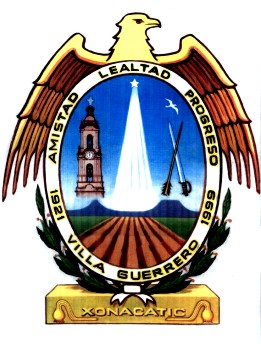 VILLA GUERRERO, JALISCOAGENDA DIARIADESARROLLO RURALIng. Héctor Torres Director de Desarrollo Rural FECHAACTIVIDADUBICACIÓN01/10/2018 – 21/12/2018ATENCIÓN A PRODUCTORESTRAMITES DE CREDENCIALIZACIÓN AGROALIMENTARIAACTIVIDADES DE OFICINAOFICINA DE DESARROLLO RURAL EN PRESIDENCIA MUNICIPAL, UBICADA EN C. INDEPENDENCIA No. 23 EN VILLA GUERRERO, JALISCO18/10/2018CAPACITACIÓN EN USO Y MANEJO DEL SISTEMA SIGAA DE CREDENCIALIZACIÓNCAPACITACIÓN EN PLATAFORMA DE TRÁMITES GANADEROS EN LÍNEA PARA LAS VENTANILLAS MUNICIPALESAUDITORIO 1 Y 2 DEL PISO 3 DE LA SECRETARÍA DE DESARROLLO RURAL, UBICADA EN AV. MIGUEL HIDALGO Y COSTILLA 1435 EN GUADALAJARA, JALISCO25/10/2018REUNIÓN ORDINARIA DEL CONSEJO DISTRITAL PARA EL DESARROLLO RURAL SUSTENTABLE DEL DISTRITO DE DESARROLLO RURAL No. 8 COLOTLÁNCASA DE CULTURA, UBICADA EN C. NICOLÁS BRAVO No. 29 EN COLOTLÁN, JALISCO07/11/2018REUNIÓN ORDINARIA DEL CONSEJO MUNICIPAL PARA EL DESARROLLO RURAL SUSTENTABLE DEL MUNICIPIO DE VILLA GUERREROCASA DE CULTURA, UBICADA EN C. LÓPEZ RAYÓN No. 38 EN VILLA GUERRERO, JALISCO09/11/2018CAPACITACIÓN Y ACTUALIZACIÓN DE EXPEDITORES ACREDITADOS, INSPECTORES DE GANADERÍA Y VENTANILLAS MUNICIPALESINSTALACIONES DE UNIRSE REGION 01 NORTE, UBICADAS EN Km. 1 CARRETERA COLOTLÁN-GUADALAJARA EN COLOTLÁN, JALISCO22/11/2018REUNIÓN PARA LA CONFORMACIÓN DE COMITÉ LOCAL Y MUNICIPAL DE SALUDCASA DE CULTURA UBICADA EN C. LÓPEZ RAYÓN No. 38 EN VILLA GUERRERO, JALISCO29/11/2018REUNIÓN ORDINARA DEL CONSEJO DISTRITAL PARA EL DESARROLLO RURAL SUSTENTABLE DEL DISTRITO DE DESARROLLO RURAL No. 8 COLOTLÁNCASA DE CULTURA, UBICADA EN C. CUAUHTÉMOC S/N EN SAN MARTIN DE BOLAÑOS, JALISCO05/12/2018REUNIÓN ORDINARIA DEL CONSEJO MUNICIPAL PARA EL DESARROLLO RURAL SUTENTABLE DEL MUNICIPIO DE VILLA GUERREROCASA DE CULTURA, UBICADA EN C. LÓPEZ RAYÓN No. 38 EN VILLA GUERRERO, JALISCO